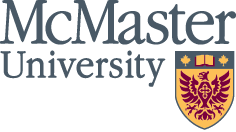 MacGlObAS Global Surgical Scholar Publication BursaryOverview: MacGlObAS, McMaster Global Obstetrics & Gynecology, Anesthesia, and Surgery is a Global Surgery collaboration founded in 2018 by the three clinical departments and Global Health Office. The collaboration consists of an Executive Committee of faculty from the three clinical departments, Director appointed from the Executive, Coordinator, and Advisory Board. Its purpose is to bring together faculty and residents to promote global surgical activities and partnerships, recognize and inspire volunteer service by faculty and trainees, develop educational resources for those interested in global surgical care, and generate innovative interdisciplinary research.Award Description: As part of MacGlObAS’ mandate to support the development of global surgical scholars and production of innovative interdisciplinary research in global surgery, MacGlObAS will award up to three research publication bursaries of up to $1000 each, to residents, faculty, and clinical fellows from McMaster University’s departments of Anesthesia, Obstetrics & Gynecology, and Surgery. Bursary applicants require co-authorship with a Global South partner. Bursary funds are to be used to offset the fee for publishing to an open-access research journal or cost of presenting research at a national or international conference. Eligibility:  Applicant must be a current faculty, resident or clinical fellow from McMaster University’s departments of Anesthesia, Obstetrics & Gynecology, and Surgery. Trainee applicants must have at least 6 months remaining in their training at the university. Identified Global South partner must have been involved in research and co-author of presented research. Research involving people or animals must have McMaster Integrated Ethics Review (HiREB) and local institutional ethics review board approval. Application: Applications should include the following: Bursary ApplicationCover letter with description of the primary investigator (applicant) including applicants name, program, and year of study, brief background of problem and research conducted, partnerships and role in research.  Applicants CVResearch AbstractDocuments supporting approval from McMaster ethics (HiREB) and local institutional REB review, or proof of submission for ethics review (as applicable) Expected cost/budget for publishing/presenting researchProof of article/poster/presentation submission to a recognized peer-reviewed research journal, national or international conference – successful applicants will receive reimbursement when proof of approved expenses are received by the MacGlObAS Coordinator. Assessment Criteria: Quality of journal or conference – recognized peer-reviewed journal or conference relevant to global health and/or global surgical care, open access is preferredGlobal South partnership & local engagement/authorshipRelevance of research to global surgery and MacGlObAS’ mission/objectivesTimelines: Timeline between submission of application and awarding of funds (if accepted) should be expected to take 3-4 months. Applications are accepted on a rolling basis and will be reviewed within 30days of submission. Applicants should expect a response within 45 days of submission. If application is selected, administration and disbursement of funds usually takes 30-60 days. Applications will be accepted on a rolling basis while funds available. Declined applications cannot be submitted without significant revisions. To apply, please send all documents in a zipped folder to the MacGlObAS Coordinator at globas@mcmaster.ca